BCOEL Steering Committee Meeting MinutesApril 25 2022 1-2pm via ZoomAttendance: Donna Langille (Chair), Darcye Lovsin (Notetaker), Lin Brander, Ian Linkletter, Debra Flewelling, Caroline Korbel, Amanda Grey, Karen Meijer-Klein, Ali de Haan, Caroline Daniels, Meagan Oliver, Gavin HayesRegrets: Lindsay (on leave), Roen Janyk (on leave), Hope Power, Reba Ouimet, Urooj Nizami, Erin Fields, Brenda Smith, Elena Kuzmina, Martin Warkentin,Meeting Agenda Welcome Agenda: Changes and additionsApproval of the March 21, 2022 meeting minutesTwo new membersMeagan  Oliver - University Canada West Gavin Hayes - University Canada WestAction Item: Darcye – add new members to website - doneMarch Action ItemsOER Commons Working Group – Darcye organized the first meeting – if anyone is still interested in joining the working group, please contact DarcyeAdding OER to catalogue  - Lin has update in agendaInvite cataloguers to meeting – Coming to next meeting (May)Logo - on agendaSetup meeting with KPU/TRU re: ZTC and registration systems – Debra met with TRU and ZTC Determining what open content to add to catalogues – update (please see listserv email from April 1) and next steps (Lin) A few different options Too overwhelming to go over every single title – possible to look at different open collections and choose which to include in collectionsIs this something that would be useful provincially? A few options: One time project – Joint look at all open content available through the different library systems – give feedback and suggestionsCreate space for libraries to post about problem items – libraries identify individually and reportKPU has identified issues with the open list in SummonsDoes not put open collections in catalogue Plan to assess lists in general (not individual titles)Would be helpful if there was a standard criteria for assessing and to split up the listsSuggestion – criteria similar to the rubric for evaluating OER repositories? https://bcoel.ca/wp-content/uploads/2018/11/oerr-rubric-2018.pdf Took down open indicator in Summons because student feedback was that some items lead to a paywall Adding open collections to catalogue might overwhelm results and suppress Location/resource in BCOEL OER Repository where institutions could flag collections that are problematic Group decided to table the discussion for the FallAction Item – Darcye add to OER Commons working group to explore editable documentsNon-con update (Lin) Open event at BCIT where people sign up to speak briefly (15-min) about a teaching and learning topic (doesn’t have to be open)Would BCOEL like to join in the BCIT non-con?At the beginning of organizing – probably will take place in JuneEncourage anyone to participate – just sign up Related to learning and teaching – could share about open or another topic BCOEL Logo – update from BCcampus and next steps (Donna) Vote on new logo (three options sent around by Donna with agenda items)Action item (Everyone) – email Donna your top choice of the logos below. Please describe which logo you prefer or copy the logo into the email. 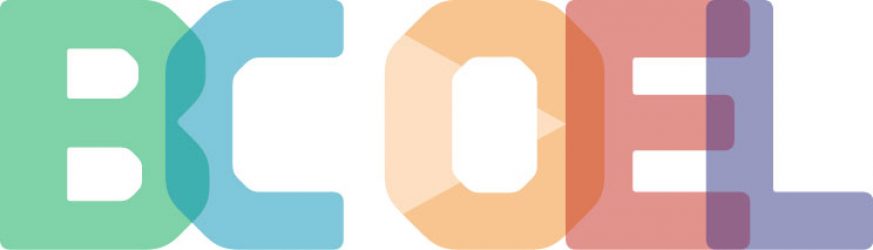 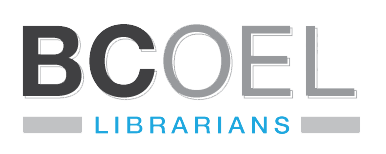 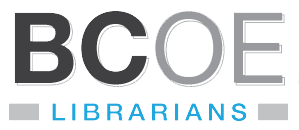 Meeting with Linda, Cleire, and Lauri to talk about metadata available on ancillary resources in BCCampus Open Textbook Collection – update (Donna) Attending May meetingCourse Marking/ZTC 2 Part Event March meeting people had interest in learning how other institutions mark ZTC courses during registrationRan out of time to discussDouglas – putting ZTC attribute in Banner on courses that are adopted by all faculty for that course (instead of adding it to individual sections)Bulk of adoptions are course wideAdding attribute two semesters in advanceInvite wider BCOEL listserv to a discussion with institutions have already implemented (similar to Pressbooks discussion a few years ago)Less formal than an eventKPU – Amanda and UroojDoulas – DebraTRU – Brenda UCW – Meaghan - mark in academic calendar which courses use open textbooksOpen Education Cross-Canada Coffee Chat – possible topic for future event? Wednesday’s event:  https://www.carl-abrc.ca/mini-site-page/join-us-for-the-april-open-education-cross-canada-coffee-chat-oecccc/ Action Item – Debra will contact CARL organizers to suggest this as a topic.Donna with contact Amanda, Urooj, Debra, Brenda, Meaghan about the discussion/event Roundtable JIBC – starting open ed strat plan for CTLI and Library KPU – ZTC data visualizations from the past three years: https://www.kpu.ca/open/ztc Plan to add data each semester moving forwardData comes from marking open courses in BannerAdjournment at 1:42 – Next meeting on May 16th at 1:00pm